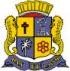 ESTADO DE SERGIPEMUNICIPIO DE ARACAJUCÂMARA MUNICIPAL DE ARACAJUINFORMAÇÃO SOBRE A QUITAÇÃO DA FOLHA DE PAGAMENTO – EXERCÍCIO 2022As folhas de pagamento foram quitadas conforme quadro abaixo:João Fernades de BrittoAssessor GeralPraça Olímpio Campos, 74, Centro - Telefone (079) 2107-4800CEP: 49010-040 Aracaju/SEMês de ReferênciaData do PagamentoValor LíquidoJaneiro21/01/20223.143.712,28Fevereiro18/02/20223.367.626,67Março21/03/20223.453.438,90Abril20/04/20223.491.158,77Maio20/05/20223.558.344,33Junho21/06/20223.593.224,61Julho21/07/20223.620.475,17Agosto22/08/20223.589.256,80Setembro21/09/20223.568.315,29Outubro21/10/20223.321.910,95Novembro22/11/20223.307.957,8813º Salário09/12/20221.950.226,78Dezembro21/02/20223.245.208,13